溧阳市小学期末质量调研  二 年级__语文_学科质量分析(学校用) 一、基本信息    学校名称：溧阳市上兴中心小学_          学校代码：10__参考班级：_         二（1）班  ~ 二（6）班                             _任课教师：宣琰、王远进、 吴颖妍、方丽萍、狄琰华、赵婷                                                     二、逐题得分率统计三、典型错误分析四、成效分析五、命题质量反馈注:质量分析侧重围绕下面三个方面进行：(1)从典型错误分析入手，剖析学生的思维过程，分析学生的学习困难，设计最合理的思维策略和思维路径。(2)加强对比，注重交流，剖析老师的教学过程，寻找教师教学中的盲点，共同厘清教材知识结构，探寻教学策略。(3)全面反思教学质量研究提升体系，部析质量管理过程，分析管理过程的得失，改进教学质量研究提升的方式方法。题号一二三四五六七八九题型看拼音，写词语给加点字选择正确的读音比一比，再组词按要求完成词语练习按要求完成句子练习根据课文内容填空阅读短文，完成练习写话应得分28001680112072803360467536403360实得分2311.515911080.56340.52994.5414132263216得分率%82.5%94.7%96.4%87%89.1%88.5%88.6%95.7%例举学生的典型错误，并分析错误原因(可插入错误示例图片)：取得成绩及存在问题，并分析原因：取得成绩：我校二年级280名学生参加本次语文测试，在考试中大部分学生能认真对待，做到卷面整洁，书写工整。从本次考试中学生完成的综合情况来看，大部分学生对基础知识的掌握还是比较理想的，得分率较高，说明老师们在平时对知识点的训练抓的很紧，学生能多读、多练、多巩固，但同时也存在着审题能力不高，粗心，不注意检查的不良现象造成了失分的后果。通过这次质量调研，我们进一步了解了学生学习的得与失，同时也掌握了学生在学习方面的不足之处，通过分析研究，及时查漏补缺，更好地为以后的教学服务。本次质量检测比较客观的反映了我校二年级语文的教学质量，具体情况如下。存在的问题：部分学生学习方法较死板，对所学知识不能举一反三，不能灵活运用，部分学生不会审题，不理解题意。有些题型训练不到位，学生失误多。原因分析：学生的审题能力还要加强，例如，给加点字选择正确的读音，画勾。好几个学生画成了横线。对于课内阅读除了背诵之外，必要的还是要抄写加强。同时还发现我们的学生缺乏语文能力，掌握的词语不丰富，在阅读题中就有反映。4.还有就是学生的思维表达力还有局限性，视野不开阔，5.纵观这次考试今后还要在基础练习方面、阅读分析方面和写话方面多下功夫，要多读多练多写，争取让学生的阅读分析理解能力提高。本次考试总分100分，考试时间60分钟，共设了8个板块，25个小题。第一板块是看拼音写词语，考察学生的四会字认读情况。第二板块是给加点字选择正确的读音，考察学生对多音字的掌握程度。第三板块是比一比，再组词，考察学生对同音字组词的运用能力。第四板块是按要求完成词语练习，考察学生对量词填写、照样子写词语的运用能力。第五板块是按要求完成句子练习，考察学生的句子运用情况。第六板块是根据课文内容填空，考察学生对本册书的整体理解能力。第八板块是写话，考察学生的字词句综合运用情况。总体而言，试卷基本上贯彻了新课标的要求，把握住了教材的内容，知识覆盖面较广，信息量大，贴近学生生活，既注重对学生基础知识的考查，又注重对学生各方面能力的检测，体现了注重基础，注重能力联系生活实际的原则，拼音、汉字、词语、句子注重基础考察，阅读激发学生兴趣，写话贴近生活，我认为这次的试卷信度和效度皆有，并且有很好的区分度。试卷难度适中，对于基础好的学生来说考高分不难。今后提高教学质量的措施：一、培养学生良好的学习习惯。学习态度决定了学习效果，习惯所起的作用大于一时所取得的考试成绩，而且习惯和学习成绩是联系在一起的，当学生有了良好的学习习惯，生活习惯必定促进学习成绩的提高，二者是密不可分的，养成良好的语文学习习惯，肯定会让学生在语文学习方面受益匪浅。二、抓好基础知识的训练，学好语文基础知识很重要，字词都掌握不好，怎么就让他们读文章写作文呢？从这次考试中明显的感觉到学生基础知识掌握不扎实，特别是一些处于中等水平的学生，如果能把基础掌握好，那么造大楼的地基就打好了，那样他们对于后面比较难的课外阅读。才能真正的思考并解决问题。三、重视课内外积累。积累是创新的前提，新课标重视学生知识的积累有较丰富的积累，扩大知识面，增加阅读量。四、狠抓班级后进学生，对后进学生给予更大的关心，做到课堂上多提问，更加多关心，对他们的作业争取做到面批面改，使他们进一步树立起学习的信心，从而促进全班教学质量的提高。五、根据学生的记忆周期，制定相吻合的复习计划，做到事半功倍。同时，教师应更深入地研读教材，把握重点，循序渐进地进行复习，学生也学得轻松。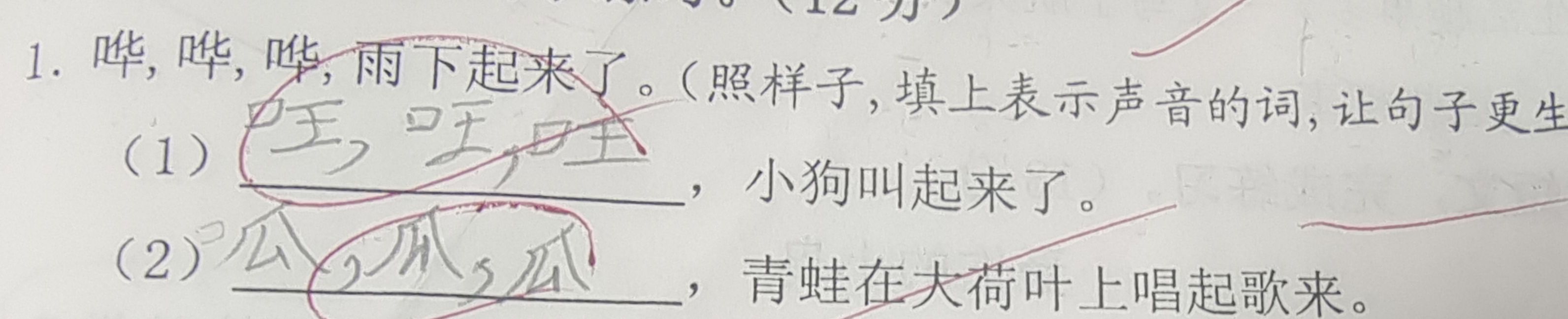 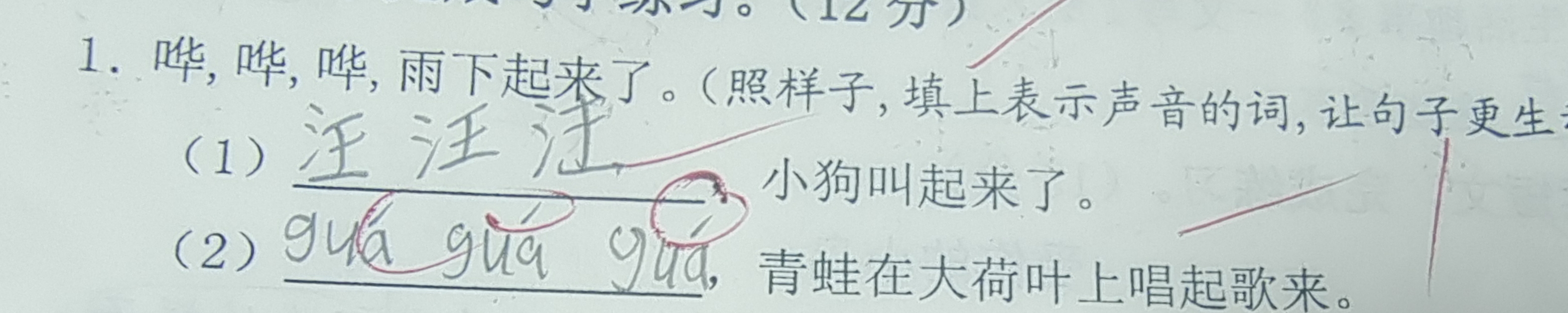 